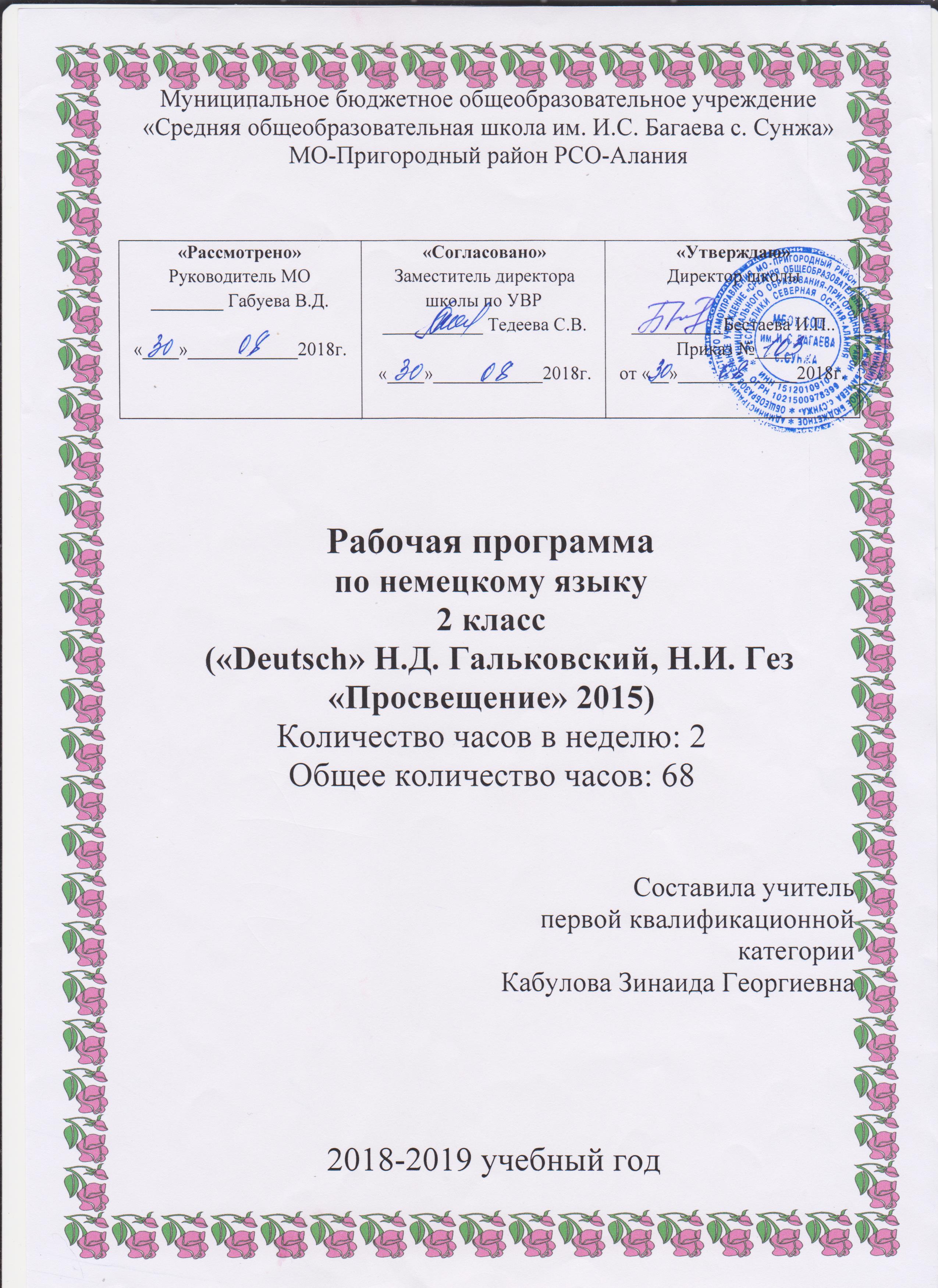 Пояснительная записка    Рабочая программа к учебному курсу «Немецкий язык  2 класс» авторов Н. Д. Гальсковой, Н. И. Гез составлена  на основе Федерального компонента государственного стандарта начального общего образования 2007 года, Примерной программы начального общего образования 2007 года и авторской программы.    Рабочая программа ориентирована на 68 учебных часов из расчета 2 часа в неделю   Для реализации данной программы используется УМК, который  состоит из:учебника, 2 класс, авторы  Н. Д.Гальскова, Н. И. Гез, издательство «Дрофа», Москва,  2008 г.рабочей тетради, 2 класс, авторы Н. Д. Гальскова,  Н. И.Гез, издательство «Дрофа», Москва, 2006 г. книги для учителя, автор-составитель С.А. Черникова, издательство «Учитель», Волгоград. 2006 г.аудиокассета. Иностранный язык как учебный предмет характеризуется:межпредметностью (содержанием речи на иностранном языке могут быть сведения из разных областей знания, например, литературы, искусства, истории, географии, обществознания и др.);многоуровневостью (с одной стороны необходимо овладение различными языковыми средствами, соотносящимися с аспектами языка: лексическим, грамматическим, фонетическим, с другой - умениями в четырех видах речевой деятельности);полифункциональностью (может выступать как цель обучения и как средство           приобретения сведений в самых различных областях знания).Являясь существенным элементом культуры народа – носителя данного языка и средством передачи ее другим, иностранный язык, в том числе немецкий,  способствует формированию у школьников целостной картины мира. Владение иностранным языком повышает уровень гуманитарного образования школьников, способствует формированию личности и ее социальной адаптации к условиям постоянно меняющегося поликультурного, полиязычного мира. Иностранный язык расширяет лингвистический кругозор учащихся, способствует формированию культуры общения, содействует общему речевому развитию учащихся. В этом проявляется взаимодействие всех языковых учебных предметов, способствующих формированию основ филологического образования школьников.Данная рабочая программа  нацелена  на	реализацию личностно-ориентированного, коммуникативно-когнитивного, социокультурного и  деятельностного  подходов к обучению немецкому языку.Следовательно, изучение иностранного языка в начальной школе направлено на достижение следующих целей:формирование  умения общаться на иностранном языке на элементарном уровне с учетом речевых возможностей и потребностей младших школьников в устной (аудирование и говорение) и письменной (чтение и письмо) формах;приобщение  детей к новому социальному опыту с использованием иностранного языка: знакомство младших школьников с миром зарубежных сверстников, с зарубежным детским фольклором и доступными образцами художественной литературы; воспитание дружелюбного отношения к представителям других стран; развитие  речевых, интеллектуальных и познавательных способностей младших школьников, а также их общеучебных умений; развитие мотивации к дальнейшему овладению иностранным языком;воспитание и разностороннее развитие младшего школьника средствами иностранного языка.познавательных способностей, овладение умением координированной работы с разными компонентами учебно методического комплекта (учебником, рабочей тетрадью, аудиоприложением, мультимедийным приложением и т.д.), умением работы в паре, в группе. Личностными результатами изучения иностранного языка в начальной школе являются: общее представление о мире как о многоязычном и поликультурном сообществе; осознание языка, в том числе иностранного, как основного средства общения между людьми; знакомство с миром зарубежных сверстников с использованием средств изучаемого иностранного языка (через детский фольклор, некоторые образцы детской художественной литературы, традиции). Предметными результатами изучения иностранного языка в начальной школе являются: овладение начальными представлениями о нормах иностранного языка (фонетических, лексических, грамматических); умение (в объеме содержания курса) находить и сравнивать такие языковые единицы, как звук, буква, слово.Речевая компетенция в следующих видах речевой деятельности:говорении:вести элементарный этикетный диалог в ограниченном круге типичных ситуаций общения; диалог расспрос (вопрос— ответ) и диалог—побуждение к действию;уметь на элементарном уровне рассказывать о себе, семье, друге; описывать предмет, картинку; кратко охарактеризовать персонаж;аудировании:понимать на слух речь учителя и одноклассников; основное содержание небольших доступных текстов в аудиозаписи, построенных на изученном языковом материале;чтении:читать вслух небольшие тексты, построенные на изучен ном языковом материале, соблюдая правила чтения и нужную интонацию; читать про себя и понимать основное содержание текстов, включающих как изученный языковой материал, так и отдельные новые слова; находить в тексте нужную информацию;письменной речи:владеть техникой письма;писать с опорой на образец поздравление с праздником и короткое личное письмо.Языковая компетенция (владение языковыми средствами):адекватное произношение и различение на слух всех звуков иностранного языка; соблюдение правильного ударения в словах и фразах;соблюдение особенностей интонации основных типов предложений;применение основных правил чтения и орфографии, из ученных в курсе начальной школы;распознавание и употребление в речи изученных в курсе начальной школы лексических единиц (слов, словосочетаний, оценочной лексики, речевых клише) и грамматическихявлений.  Календарно-   тематическое планирование№ п/пДата  проведенияДата  проведенияТема урокаТип урокаОсновные виды учебной деятельностиПланируемые предметные результаты усвоения материалаУниверсальные учебные действияПримечание планфактПривет!1. Как тебя зовут? Добрый день.Вводный урок.Знакомство с ролью иностранного языка, в частности немецкого, в обществе и его значимостью; приветствие и представление себя по имени. Разыгрывание сценки «Учитель»Уметь/знать, как поприветствовать учителя и одноклассников, ответить на приветствие. Уметь/знать, как представиться.Проявлять понимание и уважение к ценностям культур других народов; действовать по намеченному плану, а также по инструкциям, содержащимся в речи учителя;  уметь слушать учителя и одноклассников.2.Как тебя зовут? Приветствие и знакомство.Объяснение нового материала.Прослушивание с полным пониманием сценки «Знакомство», разыгрывание сценки. Чтение и написание букв Aa, Oo.Уметь/знать, как здороваться, спросить имя собеседника и представиться самому.  Уметь/знать, как  писать –буквы    Aa, Oo    и их читать.Проявлять внимание, желание больше узнать;контролировать процесс и результаты своей деятельности; ориентироваться в учебнике, задавать вопросы учителю; сотрудничать с одноклассниками при выполнении учебной задачи.3.Как тебя зовут? Микро-диалоги.Комбинированный урок.Прослушивание и понимание речевых образцов Ich bin… Und du? Guten Tag!  Guten Morgen!  Guten Abend! Слова приветствия и знакомства. Чтение и написание букв  Ii, Nn.Уметь/знать, как  писать буквы  Ii, Nn  и их читать. Уметь воспринимать на слух новые речевые образцы; вести диалог в стандартных ситуациях общения, отвечать на вопрос «Кто это?»Воспринимать речь учителя и одноклассников; применять в работе рабочую тетрадь; уметь слушать текст песни.4.Как тебя зовут? Озвучивание картинки.Комбинированный урок.Прослушивание и понимание речевых образцов   Wer ist das?  Ist das…? Das ist…Ja/ Nein. Чтение немецких имён.Знать написание изученных букв и их чтение. Уметь воспринимать на слух описание картинки; вести диалог «Знакомство», отвечать на вопрос «Кто это?», «Это…?»Положительно относиться к процессу познания; действовать по намеченному плану, а также по инструкциям, содержащимся в речи учителя,применять в работе рабочую тетрадь; уметь читать немецкие имена.5.Как тебя зовут?  Аудирование стихотворения. Комбинированный урок.Прослушивание и понимание новых слов: das Kind, die Sonne, der Wind, der Vogel, rufen  Слушание и повторение за учителем стихотворения.Знать написание изученных букв и их чтение. Уметь воспринимать на слух новые речевые образцы, стихотворение; вести диалог в стандартных ситуациях общения, отвечать на вопрос «Кто это?»Воспринимать речь учителя и одноклассников;учиться оформлять свои мысли в устной  речи;уметь читать немецкие имена;овладевать приёмами диалогической речи.6.Моя семья. Сообщение о себе.Комбинированный урок.Знакомство с новыми словами по теме «Семья». Представление партнёра. Сообщение о себе.Знать написание букв Mm, Tt и их чтение. Уметь воспринимать на слух новые слова, представлять партнера, сообщать о себе.Воспринимать речь учителя и одноклассников;учиться оформлять свои мысли в устной речи;уметь читать имена с новыми буквами.7.Моя семья. Описание картинки.Комбинированный урок.Знакомство с новыми словами:  der Hund, die Katze, der Ball; применение речевого образца:  Das ist mein (meine) ...Знать написание букв   Kk, Pp и их чтение. Уметь представлять партнёра, описывать картинку с изображением животного.Адекватное понимание причин успешности/неуспешности учебной деятельности. Контролировать процесс и результаты своей деятельности. Учиться оформлять свои мысли в устной речи. Уметь читатьПредложения. Уметь слушать учителя и одноклассников.8.Моя семья. Рассказ о себе.Комбинированный урок.Знакомство с новыми словами:   groß, klein, klug, lustig, alt, jung, traurig.  Рассказ о себе с опорой на вопросы. Чтение собственных имён. Понимание речи одноклассников. Чтение и написание букв   Ee, Ll.Знать написание букв  Ee, Ll. и их чтение. Уметь воспринимать на слух новые лексические единицы, рассказывать о себе с опрой на вопросы.Положительно относиться к процессу познания Действовать по намеченному плану, а также по инструкциям, содержащимся в речи учителя. Умение ориентироваться в учебнике. Задавать вопросы учителю, одноклассникам. Уметь задавать вопросы одноклассникам.9.Моя семья. Рассказ по картинке.Комбинированный урок.Слушание стихотворения, рассказ по картинке, написание букв, имён.Уметь слушать стихотворения, рассказывать по картинке. Знать/уметь писать буквы и имена.Проявлять внимание, желание больше узнатьСравнивать результаты своей деятельности с результатами одноклассников. Ориентироваться в учебнике. Задавать вопросы учителю. Эффективно сотрудничатьс учителем и одноклассниками.10.Моя семья. Рассказ по фотографии о семье.Комбинированный урок.Повторение изученных слов и словосочетаний. Рассказ по фотографии о своей семье, чтение коротких предложений. Письменные упражнения в рабочей тетради.Уметь рассказывать о семье по фото, читать предложения, выполнять упражнения в рабочей тетради. Знать изученные слова и словосочетания.Воспринимать речь учителя и одноклассников Оценивать уровень владения полученных знаний Учиться оформлять свои мысли в устной и письменной речи Оказывать поддержку друг другу , сотрудничать с одноклассниками11.Мои друзья. Сообщение о друге.Комбинированный урок.Знакомство с новыми словами:   der Freund, die Freundin, fleißig, faul;Hier ist mein (meine) …; 
Du bist ...Сообщение о друге с опорой на вопросы. Чтение слов и коротких предложений. Чтение и написание букв Bb, Rr  и буквосочетания ch.Знать новые слова и речевые образцы. Уметь делать сообщение о друге с опорой на вопросы. Уметь читать слова и короткие предложения. Уметь/знать, как читать и писать буквы   Bb, Rr  и буквосочетание   ch.Воспринимать речь учителя и одноклассников. Уметь планировать своё сообщение о друге. Уметь вести диалог расспрос.  Уметь читать новые слова с изученными буквами.12.Мои друзья. Сообщение о себе.Комбинированный урок.Прослушивание и чтение рифмовки, сообщение о себе, знакомство с новыми словами:    die Schule, gehen, wohnen, lernen, turnen, spielen, in; словосочетаниями: Hier sind ... Wir wohnen … Sie (они) … Чтение и написание букв  Dd, UuУметь воспринимать на слух и читать рифмовку, уметь строить  сообщение о себе. Знать новые слова:  die Schule, gehen, wohnen, lernen, turnen, spielen, in; словосочетаниями: Hier sind ... Wir wohnen … Sie (они) … знать/уметь читать и писать буквы Dd, UuАдекватное понимание причин успешности/неуспешности учебной деятельности.Оценивать уровень владения новыми речевыми конструкциями.Уметь составлять рассказ. Уметь правильно выражать свои мысли.13.Мои друзья. Описание картинки.Комбинированный урок.Понимание на слух короткого текста, описание картинки, правила чтения (ударение в словах). Чтение и  написание буквы   SsУметь аудировать короткий текст, описание картинки. Знать правила чтения. Знать/уметь писать, читать новую букву.Адекватное понимание причин успешности/неуспешности учебной деятельности. Контролировать процесс и результаты своей деятельности.Воспринимать сообщения одноклассников с учётом поставленной учебной задачи. 14.Мои друзья. Чтение. Счёт до 5.Комбинированный урок.Разучивание числительных 1–5Решение на слух примеровПостановка  вопросов и ответы на них (математические примеры)Чтение коротких рассказовЗнать/уметь считать до 5. Уметь решать примеры на слух. Уметь задавать вопросы и отвечать на них. Уметь читать короткие рассказы. Адекватное понимание причин успешности/неуспешности учебной деятельности. Контролировать процесс и результаты своей деятельностиВоспринимать прочитанные предложения с учётом поставленной учебной задачи.15.Мои друзья. Повторение.Урок повторения изученного.Повторение изученного по теме «Мои друзья».Понимание речи учителя и одноклассников.Написание коротких предложений.Знать лексику и грамматику по теме «Привет». Уметь писать короткие предложения.Воспринимать речь учителя и одноклассников Уметь планировать своё сообщение на заданную тему. Уметь вести диалог расспрос.  Уметь читать и писать слова с изученными буквами.Дети живут по-разному.16.Мой дом. Аудирование.Объяснение нового  материала.Знакомство с новыми словами и речевыми образцами:  das Haus, essen, schlafen, lachen, weinen. Понимание на слух небольшого текста, рифмовки. Пересказ содержания стихотворений.Чтение сложных слов, постановка правильного ударения.Написание букв H, h, G, gЗнать новые слова и речевые образцы:   das Haus, essen, schlafen, lachen, weinen. Уметь понимать на слух небольшой текст и рифмовку. Уметь дать пересказ содержания стихотворений,читать сложные слова. Знать/уметь ставить правильно ударения.Знать/уметь писать буквы H, h, G, gВоспринимать речь учителя и одноклассниковСравнивать результаты своей деятельности с результатами одноклассников.Понимать на слух небольшие высказывания, передавать содержание небольших стихотворений.Уметь строить диалог с одноклассниками.17.Мой дом. Чтение рассказа. Комбинированный урок.Знакомство с новыми словами  и речевыми образцами:  haben, der Garten, das Fenster, die Wand, das Dach, die Lampe, das Auto. Das Haus hat ... Понимание речи одноклассников.Умение отвечать на вопросы о доме. Чтение небольшого рассказа.Написание буквы  V, vЗнать новые слова и речевые образцы. Уметь воспринимать на слух речь одноклассников, отвечать на вопросы о доме. Уметь читать рассказ. Знать/уметь писать новую букву.Контролировать процесс и результаты своей деятельностиУмение ориентироваться в учебнике и рабочей тетради. Умение  читать небольшой рассказ с выражением и полным пониманием содержания.18.Мой дом. Что у кого есть?Комбинированный урок.Знакомство с новыми словами и речевыми образцами:  die Kinder, gut, neu, schön. Hast du ein/
einen/eine ...?Понимание на слух облегченного текста.Беседа о том, что у кого есть (по образцу). Чтение коротких предложений.Написание изученных букв и слов с дифтонгами  ei,  ieЗнать новые слова и речевые образцы: die Kinder, gut, neu, schön. Hast du ein/
einen/eine ...? Уметь понимать на слух облегченный текст.Уметь вести беседу о том, что у кого есть (по образцу). Уметь читать короткие предложения. Знать/уметь писать изученные буквы и слова с дифтонгами ei, ie.Положительно относиться к процессу познания.Учиться планировать учебную деятельность на уроке.Учиться оформлять свои мысли в устной и письменной речи. Умение вести диалог-расспросОказывать поддержку друг другу.19.Мой дом. Песенка. Цвета.Комбинированный урок.Знакомство с новыми словами:  rot, weiß, grün.Восприятие на слух песенки-считалки. Выполнение упражнения: «Закончи начатое учителем предложение». Чтение слов 
с дифтонгами.Буквосочетание   auЗнать новые слова:   rot, weiß, grün.Уметь воспринимать на слух песенки-считалки, выполнять упражнение: «Закончи начатое учителем предложение». Уметь читать слова с дифтонгами.Знать/уметь писать буквосочетание  au.Адекватное понимание причин успешности/неуспешности учебной деятельности.Сравнивать результаты своей деятельности с деятельностью одноклассников.Уметь петь песенку, называть веет предметов. Оказывать поддержку друг другу, сотрудничать с одноклассниками.20.Мой дом. Повторение.Комбинированный урок.Повторение изученного по теме «Дети живут по-разному». Понимание речи учителя и одноклассников.Умение рассказывать наизусть стихотворение.Чтение новых слов и коротких предложений.Письменные упражнения в рабочей тетради.Знать изученный материал по теме «Дети живут по-разному». Уметь рассказывать стихотворение, читать новые слова и предложения, выполнять упражнения в рабочей тетради.Воспринимать речь учителя и одноклассниковДействовать по намеченному плану, а также по инструкциям, содержащимся в речи учителя, учебникаУмение рассказывать стихотворение, читать новые слова. Уметь задавать и отвечать на вопросы. Уметь работать в рабочей тетради.21.   Составляем рассказ по плану квартиры.Комбинированный урок.Знакомство с новыми словами и речевыми образцами  die Wohnung, das Zimmer, das Wohnzimmer, die Küche, das Kinderzimmer, das Bad, das Schlafzimmer. Wir haben einen/eine/ein … Понимание речи учителяиодноклассников. Составление рассказа по представленному плану квартиры. Чтение новых слов. Написание слов и предложений.Уметь: называть комнаты в квартире, используя новые слова и речевые образцы; понимать речь учителя и одноклассников; составлять рассказ по плану квартиры. Знать/уметь читать и писать новые слова и предложения.Положительно относиться к процессу познания. Уметь составлять рассказ о квартире.Доносить свою позицию до других.22.Наша квартира. Рассказ по опорам. Комбинированный урок.Знакомство с новыми словами и речевыми образцами: links,  rechts, in der Mitte,  neben.  Das Zimmer liegt ... Рассказ с опорой на речевые образцы.Чтение коротких текстов.Написание букв  F, f, W, w.Знать новые слова и речевые образцы: links, rechts, in der Mitte, neben. Das Zimmer liegt ... Уметь строить рассказ с опорой на речевые образцы,читать короткие тексты.Знать/уметь писать буквы F, f, W, w.Адекватное понимание причин успешности/неуспешности учебной деятельности.Контролировать процесс и результаты своей деятельности. Умение строить высказывание с опорой на речевые образы.Уметь взаимно контролировать друг друга.23.Наша квартира. Отвечаем на вопросы.Комбинированный урок.Знакомство с числительными 6–12, притяжательными местоимениями   unser, ihr. Прослушивание предложений и определение из их числа вопросительных.Ответы на вопросы с использованием новой лексики. Чтение слов 
с дифтонгами.Написание буквы   Z, z.Знать/уметь употреблять числительные 6–12, притяжательные местоимения unser, ihr.Уметь слушать предложения и определять из их числа вопросительные.Уметь отвечать на вопросы с использованием новой лексики, читать слова 
с дифтонгами.Знать/уметь писать буквы Z, z.Воспринимать на слух предложения с учётом поставленной учебной задачи. Уметь принимать участие в диалоге.Уметь согласованно выполнять совместную деятельность.24.Наша квартира. Составляем диалоги.Комбинированный урок.Повторение числительных 1–12. Определенный 
и неопределенный артикли.Понимание речи учителя и одноклассников. Написание буквосочетания   sp.Знать/уметь употреблять числительные 1–12, определенный 
и неопределенный артикли.Уметь понимать речь учителя и одноклассников. Знать/уметь писать буквосочетание   sp.Применять правила делового сотрудничества, считаться с мнением одноклассников.Действовать по намеченному плануУмение ориентироваться в учебнике и рабочей тетради. Уметь правильно выражать свои мысли в диалоге с одноклассниками.25.Наша квартира. Пишем рассказ о квартире.Комбинированный урок.Повторение по теме «Наша квартира». Внимательное прослушивание диалогических реплик.Повторение счета, составление микро-диалогов.Соотнесение текста и рисунка (чтение вслух). Написание рассказа о квартире (дополнение предложений).Знать изученную лексику по теме «Наша квартира», уметь употреблять её в речи, писать рассказ о квартире. Знать/уметь считать до 12, соотносить текст и рисунки. Уметь слушать и понимать диалоги.Воспринимать речь учителя и одноклассниковУметь писать рассказ о квартире, вести небольшие диалоги.Уметь согласованно выполнять совместную деятельность.26.Моя комната. Описание картинки.Комбинированный урок.Знакомство с новыми словами и речевыми образцами:  der Sessel, der Stuhl, der Tisch, das Aquаrium, das Bett, der Schrank, das Bild.Was ist das? Понимание речи учителя. Описание картинки. Чтение текста 
с соблюдением правильной интонации. Написание букв, слов и предложений. Буквосочетание   quЗнать новые слова и речевые образцы: der Sessel, der Stuhl, der Tisch, das Aquаrium, das Bett, der Schrank, das Bild.Was ist das? Уметь понимать речь учителя, описать картинку, читать текст с соблюдением правильной интонации. Знать/уметь писать буквы, слова и предложения, буквосочетание   qu.Воспринимать речь учителя и одноклассниковДействовать по намеченному плану, а также по инструкциям, содержащимся в речи учителя.Учиться оформлять свои мысли в устной и письменной речи.Умение читать текст, соблюдая интонацию.Эффективно сотрудничатьс учителем и одноклассниками.27.Моя комната. Аудирование с полным пониманием.Комбинированный урок.Знакомство с новыми словами:   stehen, hängen.Прослушивание текста (полное понимание содержания). Прочитать и найти «лишнее» слово.Написание букв    Ä,ä, Ü,ü. Знать новые слова: stehen, hängen.Уметь прослушивать текст с полным пониманием содержания, прочитать и найти «лишнее» слово.Знать/уметь писать буквы Ä,ä, Ü,ü. Адекватное понимание причин успешности/неуспешности учебной деятельностиОценивать уровень владения новыми речевыми конструкциями.Уметь  воспринимать текст с учётом поставленной учебной задачи. Уметь правильно выражать свои мысли.28.Моя комната. Контроль диалогической речи.Урок контроля диалогической речи.Знакомство с новыми словами и речевыми образцами:   der Junge, das Mädchen.  Wer ist das?  Wie alt bist du?  Ich bin ... Jahre alt. Понимание речи одноклассников. Составление микро-диалогов. Чтение рассказов. Написание буквы   J, jЗнать новые слова и речевые образцы:  der Junge, das Mädchen.  Wer ist das?  Wie alt bist du?  Ich bin ... Jahre alt. Уметь понимать речь одноклассников, составлять микро-диалоги, читать рассказы. Знать/уметь писать буквы J, jВоспринимать текст с учётом поставленной учебной задачейУметь согласованно выполнять совместную деятельность29.Моя комната. Контроль монологической речи.Урок контроля монол. речи.Знакомство с новыми словами и речевыми образцами:    an, auf, vor, hinter, unter, in der EckeAn der Wand hängt ... Auf dem Tisch liegt ... Прослушивание текста (выборочное понимание).Ответы на вопросы с использованием новой лексики и рисунков.Чтение подписей к рисункам. Написание буквосочетаний   sch,   stЗнать новые слова и речевые образцы:     an, auf, vor, hinter, unter, in der EckeAn der Wand hängt ... Auf dem Tisch liegt ... Уметь слушать текст с выборочным пониманием,отвечать на вопросы с использованием новой лексики и рисунков,читать подписи к рисункам. Знать/уметь писать буквосочетания sch,   stПоложительно относиться к процессу познанияКонтролировать процесс и результаты своей деятельности. Умение отвечать на вопросы, прослушать текст с выборочным пониманием.30.Моя комната. Рассказ о комнате.Комбинированный урок.Знакомство с новыми словами и речевыми образцами:   neben … steht/
liegt/ist ...Ответы на вопросы  «Wo steht/liegt/ist …?» Написание рассказа о комнате.Знать новые слова и речевые образцы:  neben … steht/
liegt/ist ...Уметь давать ответы на   написать рассказ о комнате.Уметь употреблять новые речевые конструкции. Уметь вести дискуссию с одноклассниками.  Уметь понимать на слух речь учителя. Оказывать поддержку друг другу. сотрудничать с одноклассникамиЕда и напитки.31.Что тылюбишь?  Новые слова.Урок объяснения нового материала.Знакомство с новыми словами и речевыми образцами:   das Ei,  der Käse,  die Tomate,  das Gemüse;  die Mohrrübe, die Gurke,  die Butter,  die Zwiebel,  die Kartoffel,  die Suppe,  der Salat,  das Eis,  der ZuckerWas magst du?   Ich mag ... Дополнение фраз новыми лексическими единицами.Чтение новых слов.Написание новых слов в словарь.Знать новые слова и речевые образцы:  das Ei, der Käse, die Tomate, das Gemüse; die Mohrrübe, die Gurke, die Butter, die Zwiebel, die Kartoffel, die Suppe, der Salat, das Eis, der ZuckerWas magst du? Ich mag ... Уметь дополнять фразы новыми лексическими единицами,читать новые слова. Знать  новые слова, уметь писать их в словарь.Положительно относиться к процессу познания Действовать по намеченному плану, а также по инструкциям, содержащимся в речи учителя, учебника. Умение ориентироваться в учебнике. Задавать вопросы учителю, одноклассникам.32.Что ты любишь? Игра  «Переводчик». Комбинированный урок.Знакомство с новыми словами и речевыми образцами:  das Brot ,das Brötchen, der Kohl, der Kuchen, eine Tafel Schokolade,  der Pilz,  der Kaffe,  die Milch,  der KakaoIch esse gern … Чтение текста с соблюдением правильной интонации.Написание буквы   S, sЗнать новые слова и речевые образцы:   das Brot, das Brötchen,  der Kohl,   der Kuchen,  eine Tafel Schokolade, der Pilz, der Kaffe, die Milch,  der KakaoIch esse gern … Уметь читать текст с соблюдением правильной интонации.Знать/уметь писать букву S, sПоложительно относиться к процессу познанияВоспринимать текст с учётом поставленной учебной задачи. Уметь сотрудничать, соблюдая правила игры.33.Что ты любишь? Микро-диалоги.Комбинированный урок.Знакомство с новыми словами (дни недели): Montag – Sonntag, wann и речевыми образцамиWas machst du am Montag?Понимание на слух диалогической речи.Составление микро-диалогов.Чтение слов с буквами с умляутом  Ä, ä, Ü, ü Ö, öНаписание буквы Ö, öЗнать новые слова (дни недели): Montag – Sonntag, wann и речевые образцыWas machst du am Montag?Уметь понимать на слух диалогическую речь,составлять микро-диалоги,читать слова с буквами с умляутом  Ä, ä, Ü, ü Ö, öЗнать/уметь писать букву Ö, öУметь анализировать собственную работуУметь употреблять новые речевые конструкции Уметь правильно выражать свои мысли в диалогической речи.34.Что ты любишь? Чтение текстов.Комбинированный урок.Знакомство с новыми словами:  heute,  morgen, trinken,  kochen,  machen.Понимание речи учителя 
и одноклассников.Чтение текста с последующим изображением содержания на картинке.Написании буквосочетаний ck, tzЗнать новые слова:  heute, morgen, trinken, kochen, machen.Уметь понимать речь учителя 
и одноклассников,читать текст с последующим изображением содержания на картинке. Знать/уметь писать буквосочетания ck, tzПоложительно относиться к процессу познания.Контролировать процесс и результаты своей деятельности. Умение употреблять в речи новые  глаголы. Умение читать текст и отображать на картинке его содержание.35.Что ты любишь? Чтение стихотворений.Комбинированный урок.Знакомство с новыми словами и речевыми образцами: gern haben, gutWas hast du gern/ nicht gern?Аудирование стихотворения.Составление фраз с использованием новой лексики.Чтение стихотворений.Знать новые слова и речевые образцы: gern haben, gutWas hast du gern/ nicht gern?Уметь понять на слух стихотворение,составлять фразы с использованием новой лексики,читать стихотворения.Уметь употреблять новые речевые конструкции. Уметь вести дискуссию с одноклассниками. Уметь воспринимать на слух текст стихотворения, читать стихотворение самостоятельно. Уметь говорить о любимых делах.36.Что ты любишь? Аудирование песни.Комбинированный урок.Знакомство с новыми словами и речевыми образцами: guten Appetit!, fertig. Прослушивание и понимание песни.Чтение диалогов с соблюдением правильной интонации.Знать новые слова и речевые образцы: guten Appetit!, fertig. Уметь прослушать и понять песню,читать диалоги с соблюдением правильной интонации.Оценивать уровень владения новыми речевыми конструкциям.Уметь понимать на слух речь учителя, текст песни, читать диалоги.Оказывать поддержку друг другу, сотрудничать с одноклассниками.37.Накрываем на стол. Новые слова.Комбинированный урок.Знакомство с новыми словами и речевыми образцами:  der Teller, die Gabel, das Messer, der Löffel, der Esslöffel, der Teelöffel, die Tasse, die Teekanne, das Glas.Понимание речи учителя 
и одноклассников.Чтение диалогов с соблюдением правильной интонации. Написание 
новых слов в словарь.Знать  новые слова: и речевые образцы  der Teller, die Gabel, das Messer, der Löffel, der Esslöffel, der Teelöffel, die Tasse, die Teekanne, das Glas.Уметь понимать речь учителя 
и одноклассников,читать диалоги с соблюдением правильной интонации. Знать/уметь писать 
новые слова в словарь.Воспринимать речь учителя и одноклассниковДействовать по намеченному плану, а также по инструкциям, содержащимся в речи учителя, учебникаУметь употреблять новые речевые конструкции, читать диалоги с правильной интонацией. Эффективно сотрудничатьс учителем и одноклассниками.38.Накрываем на стол. Описание картинки.Комбинированный урок.Знакомство с новыми словами и речевыми образцами: das Frühstück, den Tisch decken, frühstücken, bringen, kommen, legen. Называние слов и придумывание с ними предложений.Выразительное чтение стихотворения.Написание буквы C, cЗнать новые слова и речевые образцы: das Frühstück, den Tisch decken, frühstücken, bringen, kommen, legen. Уметь придумывать с новыми словами предложения,выразительно читать стихотворение.Знать/уметь писать букву C, cВоспринимать речь учителя и одноклассников.Действовать по намеченному плану, а также по инструкциям, содержащимся в речи учителя, учебника.Уметь употреблять новые речевые конструкции, выразительно читать стихотворение. Эффективно сотрудничатьс учителем и одноклассниками.39.Накрываем на стол. Аудирование текста.Комбинированный урок.Знакомство с новыми словами и речевыми образцами: helfen.Ich helfe meiner Mutti.Прослушивание текста и выполнение задания.Составление диалога из данных реплик.Написание буквы X, xЗнать новые слова и речевые образцы: helfen.Ich helfe meiner Mutti.Уметь прослушать текст и выполнять к нему  задания,составлять диалог из данных реплик.Знать/уметь писать букву X, xПоложительно относиться к процессу познания.Действовать  по инструкциям, содержащимся в речи учителя, учебника.Уметь составлять диалог.Уметь слушать и понимать текст и выполнять к нему задания.40.Накрываем на стол. Чтение с полным пониманием.Комбинированный урок.Знакомство с новыми словами: schnell, selbst. Понимание речи учителя и одноклассников.Описание картинки.Чтение текста с полным пониманием содержания.Новое буквосочетание chsЗнать новые слова  schnell, selbst. Уметь понимать  речь учителя и одноклассников, описать картинку,читать текст с полным пониманием содержания.Знать/уметь писать новое буквосочетание chsПрименять правила делового сотрудничества, считаться с мнением одноклассников.Уметь читать и полностью понимать прочитанное., описывать картинку.Умение ориентироваться в учебнике и рабочей тетради. Оказывать поддержку друг другу, сотрудничать с одноклассниками.41.Накрываем на стол. Диалог этикетный.Комбинированный урок.Знакомство с новыми словами и речевыми образцами: Danke; Danke schön! Понимание речи учителя и одноклассников.Ведение элементарного этикетного диалога.Письменные ответы на вопросы.Знать новые слова и речевые образцы: Danke; Danke schön! Уметь понимать речь учителя и одноклассников,вести элементарный этикетный диалог, даватьписьменные ответы на вопросы.Контролировать процесс и результаты своей деятельности.Уметь вести этикетный диалог, письменно отвечать на вопросы.Уметь правильно выражать свои мысли.42.Накрываем на стол. Повторение по теме.Урок повторения изученного материала.Повторение изученного по теме «Накрываем на стол».Уметь использовать изученную по теме «Накрываем на стол» лексику в устной и письменной речи.Положительно относиться к процессу познания.Уметь анализировать собственную работу.Уметь употреблять изученные речевые конструкции. 43.Накрываем на стол. Контрольная работа.Урок контроля.Контрольное чтение с последующим рисованием. Контрольное списывание.Уметь  читать  с последующим рисованием. Уметь совершать контрольное списывание.Контролировать процесс и результаты своей деятельности. Действовать  по инструкциям, содержащимся в речи учителя, учебника.Уметь сосредоточиться и выполнить всё намеченное.44.Делаем фруктовый салат.  Урок объяснения нового материала.Знакомство с новыми словами: das Obst, der Apfel, die Kirsche, die Banane, die Ananas, die Apfelsine, die Birne, die Zitrone, die Traube, die Aprikose. Чтение и написание новых слов и предложений с ними.Знать новые слова: das Obst, der Apfel, die Kirsche, die Banane, die Ananas, die Apfelsine, die Birne, die Zitrone, die Traube, die Aprikose. Уметь читать и писать новые слова и предложения с ними.Воспринимать речь учителя и одноклассниковУметь читать подписи к картинкам и составлять предложения.Уметь слушать и понимать учителя45.Делаем фруктовый салат. Чтение текста.Комбинированный урок.Повторение изученных лексических единиц. Чтение подписей к рисункам. Чтение текста с полным пониманием.Знать изученные лексические единицы. Уметь читать подписи к рисункам,  читать текст с полным пониманием прочитанного.Проявлять внимание, желание больше узнать.Действовать по намеченному плану.Уметь читать и понимать прочитанное.Уметь согласованно выполнять совместную деятельность.46.Делаем фруктовый салат. Пересказ по картине.Комбинированный урок.Знакомство с новыми словами: dieser, dieses, diese. Понимание речи одноклассников.Пересказ по картинке. Чтение новых слов и предложений с ними.Знать новые слова: dieser, dieses, dieseУметь понимать речь одноклассников, составлять пересказ по картинке, читать новые слова и предложения с ними.Уметь отделять новое от известногоУметь составить пересказ по картинке. Уметь согласованно выполнять совместную деятельность.47.Делаем фруктовый салат. Аудирование рецепта.Комбинированный урок.Знакомство с новыми словами и речевыми образцами: das Mittagessen, zu Mittag essen.Порядок слов в повествовательном предложении.Понимание на слух рецепта салата. Заполнение таблицы.Знать новые слова и речевые образцы:  das Mittagessen, zu Mittag essen.Знать порядок слов в повествовательном предложении.Уметь понимать на слух рецепт салата, заполнять таблицу.Применять правила делового сотрудничества, считаться с мнением одноклассников.Оценивать уровень владения новыми речевыми конструкциями.Уметь понимать на слух рецепт салата.Уметь правильно выражать свои мысли.48.Делаем фруктовый салат. Повторение по теме.Урок повторения.Знакомство с новыми словами: schmecken, waschen, schälenПонимание вопросов учителя и ответы на них.Рассказ о своих вкусах в еде. Написание буквы Y, yЗнать новые слова: schmecken, waschen, schälenУметь понимать вопросы учителя и ответы на них,рассказывать о своих вкусах в еде. Знать/уметь писать букву Y, yАдекватное понимание причин успешности/неуспешности учебной деятельности.Контролировать процесс и результаты своей деятельности.Уметь рассказывать о своих любимых продуктах.Оказывать поддержку друг другу, сотрудничать с одноклассниками.49.Делаем фруктовый салат. Контроль лексики и грамматики.Урок контроля лексикограм-го материала.Чтение рецепта. Соотнесение содержания картинки и текста. Притяжательное местоимение - sein (его)Понимание речи учителя и одноклассников.Умение употреблять в речи местоимения притяжательные. Вставка пропущенных слов в предложения.Уметь читать рецепт, соотносить содержание картинки и текста. Знать/уметь применять в речи притяжательное местоимение - Sein (его).Уметь понимать речь учителя и одноклассников, вставлять пропущенные слова в предложения.Адекватное понимание причин успешности/неуспешности учебной деятельности.Контролировать процесс и результаты своей деятельности. Умение ориентироваться в учебнике и рабочей тетради. 50.Повторение и обобщение по теме «Еда и напитки».Урок повторения и обобщения по теме «Еда и напитки».Знакомство с новыми словами:  nie, selten, oft, schlecht, manchmal. Порядок слов в вопросительном предложении. Понимание 
речи учителя 
и одноклассников.Умение ответить утвердительно и отрицательно на вопросы по теме. Чтение небольшого рассказа.Выполнение письменных упражнений.Знать новые слова:  nie, selten, oft, schlecht, manchmal. Знать порядок слов в вопросительном предложении. Уметь понимать речь учителя 
и одноклассников, ответить утвердительно и отрицательно на вопросы по теме, читать небольшой рассказ, выполнять письменные упражнения.Воспринимать речь учителя и одноклассниковДействовать по намеченному плану, а также по инструкциям, содержащимся в речи учителя, учебника.Учиться оформлять свои мысли в устной и письменной речи.Идём гулять.51.Детская одежда. Одежда для девочек. Урок объяснения нового.Знакомство с новыми словами:  die Mädchenkleidung, der Rock, das Kleid, der Mantel, die Strumpfhose, die Schuhe Умение отвечать на вопросы по теме.Чтение новых слов (ударение в сложных словах). Написание слов с буквосочетаниями ck, tz, pf, spЗнать новые слова:  die Mädchenkleidung, der Rock, das Kleid, der Mantel, die Strumpfhose, die Schuhe Уметь отвечать на вопросы по теме, читать новые слова, ставя правильное ударение в сложных словах. Знать/уметь писать слова с буквосочетаниями ck, tz, pf, sp.Применять правила делового сотрудничества, считаться с мнением одноклассников.Уметь выявлять известное и неизвестное.Умение ориентироваться в учебнике и рабочей тетради. Уметь согласованно выполнять совместную деятельность52.Детская одежда. Одежда  для мальчиков.Комбинированный урок.Знакомство с новыми словами:  die Jungenkleidung, das Hemd, die Jacke, der Pullover, die Mütze, die Hose, die Jeans, der Anzug, die Socken, die Sportschuhe.Составление диалогов по представленному образцу.Чтение несложных текстов, построенных на знакомом материале.Знать новые слова:   die Jungenkleidung, das Hemd, die Jacke, der Pullover, die Mütze, die Hose, die Jeans, der Anzug, die Socken, die Sportschuhe.Уметь составлять диалоги по представленному образцу,Читать несложные тексты, построенные на знакомом материале.Применять правила делового сотрудничества, считаться с мнением одноклассников.Уметь выявлять известное и неизвестное в тексте.Умение ориентироваться в учебнике и рабочей тетради. Уметь составлять диалоги.53.Детская одежда. Описание картинки.Комбинированный урок.Знакомство с новыми словами: tragen, brauchen, kaufen, Welche? Welcher? Welches? Понимание речи одноклассников.Описание картинки. Составление  анкеты.Знать новые слова: tragen, brauchen, kaufen, Welche? Welcher? Welches? Уметь понимать речь одноклассников,описывать картинку, составлять  анкету.Воспринимать речь учителя и одноклассников Уметь планировать описание картинки. Уметь составлять анкету. Оценивать уровень владения новыми речевыми конструкциями. Уметь правильно выражать свои мысли.54.Детская одежда. Пересказ текста.Комбинированный урок.Знакомство с новыми словами и речевыми образцами: spazieren gehenIch trage … Понимание речи учителя и одноклассников.Пересказ несложного текста. Чтение текста 
с полным пониманием содержания.Знать новые слова и речевые образцы:: spazieren gehenIch trage …  Уметь понимать речь учителя и одноклассников,пересказывать несложный текст, читать текст 
с полным пониманием содержания.Адекватное понимание причин успешности/неуспешности учебной деятельности.Оценивать уровень владения новыми речевыми конструкциями.Уметь составлять рпересказ. Уметь правильно выражать свои мысли.55Детская одежда. Письменные ответы на вопросы.Комбинированный урок.Знакомство с новым словом:  gefallenЕдинственное 
и множественное число существительных.Понимание речи учителя и одноклассников.Составление микро-диалогов. Чтение существительных во множественном числе.Письменные ответы на вопросы.Знать новое слово: gefallen,единственное 
и множественное число существительных.Уметь понимать речь учителя и одноклассников, составлять микро-диалогов,читать существительные во множественном числе, давать письменные ответы на вопросы.Воспринимать речь учителя и одноклассников;учиться оформлять свои мысли в устной и письменной речи;уметь читать слова;доносить свою позицию до других, владея приёмами диалогической речи.56.Детская одежда. Повторение.Комбинированный урок.Повторение изученного по теме «Детская одежда».Прослушивание и понимание песни.Чтение предложений.Повторение букв и буквосочетаний (задания в рабочей тетради).Повторение изученного по теме «Детская одежда».Прослушивание и понимание песни.Чтение предложений.Повторение букв и буквосочетаний (задания в рабочей тетради).Адекватное понимание причин успешности/неуспешности учебной деятельностиОценивать уровень владения новыми речевыми конструкциямУметь составлять рассказ Уметь правильно выражать свои мысли57.Играем во дворе. Описание игрушки.Комбинированный урок.Знакомство с новыми словами и речевыми образцами:   das Spielzeug, der Bär, der Teddybär, der Luftballon, der FußballIch habe eine/einen/ein …Понимание речевого общения на уроке.Описание игрушки.Чтение новых слов и коротких текстов.Списывание 
текста с осуществлением замены картинок словам.Знать новые слова и речевые образцы:  das Spielzeug, der Bär, der Teddybär, der Luftballon, der FußballIch habe eine/einen/ein …Уметь понимать речевое общение на уроке,описывать игрушку, читать новые слова и короткие тексты, списывать 
текст с осуществлением замены картинок словам.Воспринимать речь учителя и одноклассников.Действовать по намеченному плану, а также по инструкциям, содержащимся в речи учителя, учебникаУметь описать игрушку. Эффективно сотрудничатьс учителем и одноклассниками.58.Играем во дворе.  Комбинированный урок.Знакомство с новыми словами и речевыми образцами:   Fußball spielen, Rad fahren, laufen um die Wette, der Hof, der SportSpielst du ...?  Ich spiele ... Ich laufe ... Er läuft ... 
Er fährt Rad.Понимание речи одноклассников.Описание картинки.Чтение слов 
и предложений.Выполнение письменных грамматических упражнений.Знать новые слова и речевые образцы:  Fußball spielen, Rad fahren, laufen um die Wette, der Hof, der SportSpielst du ...?  Ich spiele ... Ich laufe ... Er läuft ... 
Er fährt Rad.Уметь понимать речь одноклассников,описывать картинку,читать слова 
и предложения,выполнять письменные грамматические упражнения.Положительно относиться к процессу познанияДействовать  по инструкциям, содержащимся в речи учителя, учебникаУметь описать картинку, читать предложения. Уметь слушать и понимать учителя.59.Играем во дворе.   Пересказ текста.Комбинированный урок.Знакомство с новыми словами и речевыми образцами:  springen, langsam. Wir springen.Понимание текстов.Пересказ текста.Чтение текста с полным пониманием.Знать новые слова и речевые образцы: springen, langsam. Wir springen.Уметь понимать тексты,осуществлять пересказ текста, читать текст с полным пониманием.Применять правила делового сотрудничества, считаться с мнением одноклассников. Уметь выявлять известное и неизвестное в тексте при чтении. Умение ориентироваться в учебнике и рабочей тетради. 60.Играем во дворе. Составление диалогов.Комбинированный урок.Понимание стихов, рифмовок, небольших текстов.Составление микро-диалогов на спортивную тему. Чтение диалогов и текстов. Письменные упражнения. Заполнение пропусков в текстеУметь понимать стихи, рифмовки, небольшие тексты, составлять микро-диалоги на спортивную тему,читать диалоги и тексты, выполнять письменные упражнения, заполняя пропуски в тексте.Контролировать процесс и результаты своей деятельности.Уметь читать, составлять диалог, уметь правильно выражать свои мысли уметь работать самостоятельно в рабочей тетради.61.Играем во дворе.  Повторение по теме.Урок повторения.Письменные упражнения. Заполнение пропусков в тексте. Понимание стихов и рифмовок. Игра «Вопросы и ответы».Уметь выполнять письменно упражнения, заполнять пропуски в тексте, понимать стихи и рифмовки, играть в «Вопросы и ответы».Положительно относиться к процессу познания.Уметь анализировать собственную работу.Уметь употреблять изученные  речевые конструкции. Принимать участие в игре с одноклассниками.62.Играем во дворе. Контроль лексики.Урок контроля по теме «Играем во дворе».Списывание текста с осуществлением замены картинок словами. Отгадывание загадок и вписывание слов.Уметь списывать 
текст с осуществлением замены картинок словами, отгадывать загадки и вписывать слова.Контролировать процесс и результаты своей деятельности.Адекватное понимание причин успешности/неуспешности учебной деятельности. Уметь списывать текст, выполняя задания к нему.63.На улице. Виды транспорта.Урок объяснения новогоматериала.Знакомство с новыми словами:  das Motorrad, das Lastauto, der Bus, der Trolleybus, die Straßenbahn, die Metro. Понимание рассказа учителя и ответы на вопросы. Чтение вслух.Знать новые слова:   das Motorrad, das Lastauto, der Bus, der Trolleybus, die Straßenbahn, die Metro. Уметь понимать рассказ учителя и отвечать на вопросы, читать вслух.Воспринимать речь учителя и одноклассниковУметь слушать рассказ учителя с пониманием содержания.Уметь читать вслух выразительно, отвечать на вопросы.64.На улице.  Рассказ по картинке.Комбинированный урок.Знакомство с новыми словами:  die Ampel, die Kreuzung.Понимание речи одноклассников.Рассказ по картинке.Чтение текстаПисьменные ответы на вопросы.Знать новые слова:  die Ampel, die Kreuzung.Уметь понимать речь одноклассников, составлять рассказ по картинке, читать текст, давать письменные ответы на вопросы.Проявлять внимание, желание больше узнать.Действовать по намеченному плануУметь составлять рассказ по картинке.Уметь согласованно выполнять совместную деятельность.65.На улице. Диалоги.Комбинированный урок.Знакомство с новыми словами:  die Ampel, die Kreuzung.Понимание речи одноклассников.Инсенирование диалогов.Чтение текста.Знать новые слова:  die Ampel, die Kreuzung.Уметь понимать речь одноклассников, составлять и инсценировать диалоги,читать текст.Проявлять внимание, желание больше узнать.Сравнивать результаты своей деятельности с результатами одноклассников. Ориентироваться в учебнике. Вести диалоги. Эффективно сотрудничатьс учителем и одноклассниками.66.На улице.  Рассказ о своей улице.Комбинированный урок.Знакомство с новыми словами и речевыми образцами: mit dem Bus/der Straßenbahn, zu Fuß gehen, über die Straße, durch den Park gehen. Понимание речи учителя и одноклассников.Составление рассказа о своей улице по опорам.Чтение стихов наизусть.Написание слов с буквой ß.Знакомство с новыми словами и речевыми образцами: mit dem Bus/der Straßenbahn, zu Fuß gehen, über die Straße, durch den Park gehen. Уметь понимать речь учителя и одноклассников,составлять рассказ о своей улице (по опорам), читать стихи наизусть.Уметь/знать писать слова с буквой ßВоспринимать речь учителя и одноклассников; применять в работе рабочую тетрадь; уметь читать текст стихотворения наизусть.Положительно относиться к процессу познания; действовать по намеченному плану, а также по инструкциям, содержащимся в речи учителя, учебника,67.к/р  по  теме» Мы  идём  гулять» Урок   контроля.Контроль   знаний  ЛЕ  и  грамматики .Умет ь   применять   знания   ЛЕ   И  ГРАМ-КИ использовать   изученную  лексику  в  устной  и  письменной  речи.68Праздничный    концертЧтение  стихов  и  рифмовок